健　　康　　カ　　ー　　ド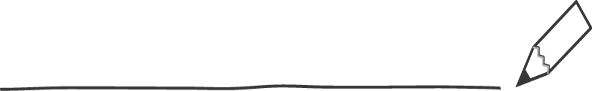 ＊健康カードは切り取り、厚紙等に貼って登園時にご記入の上必ずご持参下さい平熱℃℃組組組園児氏名園児氏名園児氏名園児氏名◆カードは登園時に職員へ提出して下さい。カードを忘れた場合、お預かりができません。◆お子様の体温は登園直前に検温してください。幼稚園では検温しません。◆カードは登園時に職員へ提出して下さい。カードを忘れた場合、お預かりができません。◆お子様の体温は登園直前に検温してください。幼稚園では検温しません。◆カードは登園時に職員へ提出して下さい。カードを忘れた場合、お預かりができません。◆お子様の体温は登園直前に検温してください。幼稚園では検温しません。◆カードは登園時に職員へ提出して下さい。カードを忘れた場合、お預かりができません。◆お子様の体温は登園直前に検温してください。幼稚園では検温しません。◆カードは登園時に職員へ提出して下さい。カードを忘れた場合、お預かりができません。◆お子様の体温は登園直前に検温してください。幼稚園では検温しません。◆カードは登園時に職員へ提出して下さい。カードを忘れた場合、お預かりができません。◆お子様の体温は登園直前に検温してください。幼稚園では検温しません。◆カードは登園時に職員へ提出して下さい。カードを忘れた場合、お預かりができません。◆お子様の体温は登園直前に検温してください。幼稚園では検温しません。◆カードは登園時に職員へ提出して下さい。カードを忘れた場合、お預かりができません。◆お子様の体温は登園直前に検温してください。幼稚園では検温しません。◆カードは登園時に職員へ提出して下さい。カードを忘れた場合、お預かりができません。◆お子様の体温は登園直前に検温してください。幼稚園では検温しません。◆カードは登園時に職員へ提出して下さい。カードを忘れた場合、お預かりができません。◆お子様の体温は登園直前に検温してください。幼稚園では検温しません。月　 日月　 日/　　(　　)/　　(　　)/　　(　　)/　　(　　)/　　(　　)/　　(　　)/　　(　　)/　　(　　)体　 温体　 温℃℃℃℃℃℃℃℃登園時間登園時間：：：：：：：：降園時間降園時間：：：：：：：：/　　(　　)/　　(　　)/　　(　　)/　　(　　)/　　(　　)/　　(　　)/　　(　　)/　　(　　)/　　(　　)/　　(　　)℃℃℃℃℃℃℃℃℃℃：：：：：：：：：：：：：：：：：：：：/　　(　　)/　　(　　)/　　(　　)/　　(　　)/　　(　　)/　　(　　)/　　(　　)/　　(　　)/　　(　　)/　　(　　)℃℃℃℃℃℃℃℃℃℃：：：：：：：：：：：：：：：：：：：：